VNITŘNÍ REŽIM ŠKOLYMŠ HUSOVA HAVLÍČKŮV BRODDo MŠ je vstup hlavním vchodem, z boku vstupu do Domova pro seniory.Scházení dětí:	Děti přicházejí do MŠ v době od 5. 45 do 8.15 hod.Příchod dítěte v jinou dobu lze domluvit osobně s učitelkou ve třídě.Předat dítě je možné pouze osobním kontaktem s učitelkou.Vyzvedávání dětíOdchod dítěte po obědě v době od 12.00 — 12.15hod., třída má svůj zvonek.Odchod dítěte po odpočinku v době od 14.00 do 18.00 hod. Odchod dítěte v jinou dobu lze domluvit osobně s učitelkou ve třídě.Vyzvednout dítě je možné pouze osobním kontaktem s učitelkou.V případě pěkného počasí mohou být děti na školní zahradě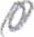 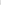 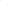 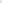 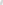 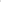 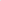 (dolní část zahrady Zahradnického 2) bude vchod do MŠ označen upozorněním„Děti jsou na zahradě“Řízená činnost:Pohybová chvilka 8.45. — 9.00 dle režimu jednotlivých třídRanní kruh a řízené aktivity 9.00 — 9.45 dle režimu jednotlivých třídPohybové aktivity:Frekvence zařazování pohybových aktivit v denním režimuspontánní prolínají celým dnem v budově, na zahradě, v příroděranní pohybová chvilka (s hudbou, náčiním, na nářadí, zdravotní cviky pohybové a hudebně pohybové hry)sportovní dopoledne dle přání dětí, dopolední pobyt venkuodpolední činnosti na zahradě i ve tříděpro předškoláky: 10x kurz plavání, 10 x kurz bruslení, kurz lyžováníPobyt venku:- zahrada je vybavena herními sestavou se skluzavkou, houpacími delfíny na pružině, pískoviště s plachtou, dřevěná stěna s otvory pro házení míčů a basketbalovým košem, domeček na pomůcky, stan k vytvoření stínu na lavičky se stolem, WC.Děti mají k dispozici hračky a pomůcky na pískovištěZahrada se využívá celoročně. Pro pohybové aktivity je možnV blízkosti školky je park, který během roku využíváme k procházkámDěti tráví venku 2 hodiny dopoledne a v příznivém počasí od jara do podzimu celé odpoledne po odpočinku a svačině do odchodu domůV letních měsících jsou řízené činnosti přenášeny venDěti mají k dispozici dostatek tekutin.Pobyt venku může být zkrácen nebo vynechán pouze při nepříznivých klimatických                     	       podmínkáchOdpočinek:    cca od 12.00-14.00 hod.pokud dítě neodchází po obědě, odpočívá na lehátku (jazyková chvilka, čtená nebo vyprávěná pohádka, písně, pohlazení), respektujeme individuální potřeby dítěteděti mají možnost vzít si do postýlky oblíbenou plyšovou hračkuděti mohou individuálně plnit své hygienické potřebypředškolní děti krátce relaxují, poté tráví čas volnou hrou, samostatnými vzdělávacími činnostmiStravování:Strava je připravována v kuchyni Nemocnice, poté dovážena ve speciálních nerezových nádobách a termo boxech do školky.Podávání svačin – dopoledne od 8.45 – 9, 00 hododpoledne od 14.30-15.00Systém podávání svačin - mladší děti s pomocí učitelky, starší děti samoobslužně - děti mají k dispozici ovoce a zeleninu — mohou si nabídnout podle chuti jednotlivěOběd - doba výdeje od 11.30 -12.00 hod. - mladší děti s pomocí učitelky, starší děti samoobslužně.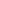 Odpolední svačina v době od 14.30 – 15.00hod.Pitný režimprůběžně po celý den je k dispozici čaj a čistá voda ve džbánuke svačině a hlavnímu jídlu je podáván čaj, mléčné nápoje, džusy.způsob obsluhy: pití si nalévají děti samostatně nebo s pomocí uč.čaj a voda je k dispozici neomezeně po celý denna zahradu si děti nosí svoji lahvičku s vodou, kterou si naplní těsně před odchodem ze školky.V Havlíčkově Brodě 1.9. 2020                                              Radana Guhlová vedoucí uč.Provoz MŠ:6.00 – 18. 00